 Chapter 1: Introduction to Machine PrinciplesElectromagnetic fieldMagnetic Fields (MF) are mechanisms for energy conversion from one form to another i.e. in transformers, motors, generators… etc. Four basic principles describe how magnetic fields are used in these devices:It is a must to establish a magnetic field before the conversion processA current-carrying straight wire produces a magnetic field in the area around it.Right hand rule (R.H.R.)              direction of the magnetic field                                                                             Conductor perpendicular to the plane. I get a series of concentric circle of magnetic lines around the conductor.A time-changing magnetic field induces a voltage in a coil of wire if it is located in the field (this is the basis of transformer action )                                   ф                                  I                                                                           It should be AC to have a MF                                                                             Magnetic core                      Mean path length (lc)A current –carrying wire when subjected to a magnetic field will experience a force acting on it (This is the basis of motor action)When there is a current interaction                                                                  Magnetic bar is current                                                                                                                                        interactionA moving wire when subjected to a magnetic field has a voltage induced across its terminals (this is a basis of generator action)Production of magnetic field: The basic law governing of Magnetic Field is by Ampere’s law  =Inet                      Inet : current (A)H: magnetic field intensity (Amp.turns/m)For better understanding of the formula we have a rectangular core with a winding of N turns around one leg. Consider all the field remains in the core:                                   ФI                                Only mean core                                  Length (lc)        When an alternating current passes by this coil we have a flux produced in Weber.NI=Hlc        Nl: Ampere Turns producedH: Magnetic Field intensitylc : mean core length(path)Ф:  is the flux producedHow much magnetism I have in the wireB flux density (Wb/m2 or Tesla) =         A: the net cross sectional area (m2)B=µH       B (Tesla or wb/m2): Flux density    µ: Permeability: the ability of the core medium to be magnetizedH: Magnetic field intensityµ = µrµ0µ0= 4π×10-7 H/m (in free air)for air µr=1.0µr can reach up to 6000 for certain materials.B= Ф= BA= Magnetic circuits: paths for magnetic flux.Flux lines never intersectFlux lines follow paths of permeability (least reluctance to magnetism)Once a loop is established ф is constant in it                I                                                                                      фEMF                                                       R                                                                                                                                              R (reluctance)                   V=iR                                                                                 mmf=Nimmf = NImagnetomotive force ф = F/Rpermeance = 1/RФ = F×PФ = µNIA/lcФ = F(µA/lc)R (reluctance AT/wb) = lc/µA for a single medium to be magnetized AT/wbComposite magnetic circuitsФ constant (if A changes and B changes)RAg = g/Agµ0                                                                              фAg: Area of the gap                                                                                     Nig              Fringing effect at air gap i.e. Ag increases                                                               Rcore= lc/µAcore                                                               Rair gap= g/µ0AgThe cross sectional area is increased which leads to a decrease in flux density. When we neglect fringing effect  the flux density remains constant.NB.As the flux is constant in a loop, when the cross sectional area changes the flux density changes.Series elements in magnetic circuitsWhen elements are  connected in series, then the total reluctance is the sum of individual reluctances of the elements.The total reluctance of elements that are in series is equal to the sum of individual reluctances.NB. B varies when the element area varies.Parallel elements in magnetic circuits:                                                                                                                                                                       RAC1          RAC2               RgExample:An iron ring of square of 2×2 cm cross sectional area having an external diameter of 14 cm and an internal diameter of 10 cm. A radial saw cut through the ring forms an air gap of 1 mm. If the ring has a coil uniformly wound round it. With 500 turns calculate the current in the wire of the coil required 1mm to produce a flux of 3.5×10-4 Wb in the Air gap. Neglect flux leakage and  fringing.The values are:Total mmf = Hclc + Hglglc = πDmean = 2. A uniform area core of 25 mm2 has the following shape                              Ф1                        ф2                                i                       Ф3lg1=0.5mm                                                         lg2=1mmi = 0.25 A      N= 1000 Turnsµp of therefore Rc =0Calculate ф and B in each leg.The only source of reluctance is in the gaps.Ag1 = Ag2 = 25×25×10-6Faraday’s lawIf a flux passes through a wire, therefore a voltage (emf) will be induced. This voltage is proportional to the rate of change of the flux.                                                                                      N                                SThe emf induced in a loop of wires with N-turns; therefore the emf induced is:Lenz’s law gives us the sign needed of the voltage induced which represents the direction of the emf induced.This sign is obtained as follows:If the coil is short-circuited at its terminals a current will flow.This current will produce a flux opposing the original flux of the coil.Self-inductanceThe self-inductance of a coil affects its ability to stop changes in the corresponding magnetic field.Flux linkage: The flux that is cutting the coil. (Maximum flux linkage of a coil with N turns coils)The energy stored in the magnetic circuit.Work done equals to energy stored by replacing Example:A 2 pole shunt motor has a flux per pole 0.01 Wb when the exciting-current is 2 A the number of turns in each pole equals 2000. Calculate the energy stored in the magnetic field.Find L and then ф then the flux linkage.                                                                     Ф = 0.01 Wb              I          field    Supply                                    ArmatureNumber of turns =2×2000= 4000 we have 2 polesThe energy stored is magnetizing the field so the motor functions.Characteristics of ferromagnetic materialImportant in the transformation of energy.Magnetic circuit is a necessity but it has losses for the same B=µH       If µ increases H will decreaseThose with high permeability materials are more expansive than the ones with low permeability.With higher µr we obtain small H, hence less magnetizing current i.e. lower losses.µr can go up to 6000 when changing from one material to another.Magnetic behavior of ferromagnetic materials:In electromechanical energy conversion devices, these materials have 2 important roles to be played:From B=µH, we have to obtain large B from smaller levels of H; as µ increases H will decrease . Large B leads to an increase in the magnetic forces and energy density. This plays a major role in the performance of energy conversion devices. When we decrease H=NI/l, as H decreases I will decrease.Magnetic materials can be used to constrain and direct magnetic fields in a well defined path i.e. in a transformer, it maximize the coupling λ between windings and lower I excitation for transformer operation. In rotating machines they shape the field to obtain the desired torque characteristics. Ferronmagnetics are iron, iron alloys with silicon, cobalt, mg, nickel etc…µ0 is constant; µr varies up to 6000 µ0                                                   saturation                           knee              linear                                          The field is more contained in the magnetic material we have less leakage and better λ and hance smaller excitation I is needed or lower N (number of turns)In the machines the torque is affected greatly by the magnetic field therefore we have:How to decrease a B H curve?                                     B                                                                                                                 i decrease   (1)Have magnetic materialcoil has N turns core lengthincrease the currentcoil is fully unmagnetized    reverse the current (2)              increase i                                                                                                                                                            H AT/l                                                                                                     (4)  The hysteresis loop                                                                (3)                                                      saturationFrom (1)             (2) we start to decrease the current, B doesn’t follow the same path because the core is magnetized. (Residual flux or magnetism) Then at (2) we reverse the direction of the current and start increasing it until saturation. It will produce a magnetic field in the opposite way to (3)At (3) we start decreasing that current until it reaches 0 value at (4)At (4) we reverse the current and start increasing it until saturation reaching (1)The hysteresis loop is the representation of the loss which has to be taken care of. This loss is due to the formation of flux.The smaller the hysteresis loop for the material the smaller are the losses hence the better material.Flux density varies between 1.5            2.5For cast-steel flux density= 0.025The hysterisis losses are proportional to the frequency and not linearly proportional, the ability of the material to be magnetized.Pe (eddy current losses) due to emf induced in the core itself which will cause circulating current in it which results in any current lossesTo minimize these losses: of the core increase R by lamination in thin sheets insulation these sheets from each other then I tight them. Any current losses formula:V: induced emfR: Electric resistance of the coreKl: Constant of material         f: frequencyBmax: Flux density               A group of e- that has certain magnetic direction form the domainMagnetic domainsThis happens due to an mmf they are being lined up.The alignment ends at the saturation, any addition is a waste.We need the domain to be aligned. Any extra mmf will be a loss.The hysteresis losses are used to produce theses domains> I want them aligned to produce the magnetic field.Ampere-turn is used to align them.Motor and generator action due to magnetic fieldMotor action: Assume we have a magnetic field and in the surrounding then it will induce a current-carrying conductor which will produce a force.If a current I is flowing                                                       B                                                                                                                                                        F (force)                                                                                                                                 IL: length of conductor                                                                                             B: Flux density                                                                                                                            conductorN.B. in series magnetic circuit ф is constant; B is not necessarily constant if we have composite circuits with different cores if we consider fringing A changes.Generator action:Induces an emf and then current.                                                                            V                      BInduced voltage in a conductor                                                                      +++Moving in a magnetic fieldNo movement no emf induced                                                                          LB: flux density                                                                                                      ___V: velocity of the wire                                                                                                              L: length of the conductor in the magnetic fieldThe product VB is not constant but we take it as maximum. Ф is the angle between V and B Consider ф to be 90°, and their position with respect to the position of the conductor.Generator action: Its relative mvt between the conductor in a flux density of B(T) with a velocity v.Chapter 2: Three phase circuits (Ref. appendix A p. 681)In single phase circuit we have V, I, R, L, C.In the basic AC single phase                                  i                                                 j𝝎L              1/𝝎C                   Hotline      HNeutral      NThe instant power is pulsating => circuit is not working efficientlyThe effective power is constantFor single phase                                                                                                                      P    S                          Q leading                                                 Q lagging            P                                                         SQ: it is released in the magnetic field of inductor as lagging, or in capacitor as leading,.Electric field to charge a capacitor: current leading.For the same power when we  reduce Q and thus reducing the angle Φ so to the power factor is improved.The winding is installed in the magnetic field. When the flux is not cutting the winding, no emf is inducedWhen the flux is perpendicular to the winding, we have maximum flux cutting it and emf is induced                                                                                                                                                                                                                                                                 j𝝎L                                                                                                                               Z       Z’                          Z                 X          difference of the two reactances                         Ф                             R (resistance) and X (reactance)                         R ,   Ф: phase angle and Z: impedance        2.1 Generation of 3-phases                                                                              3 coils are Displaced by 120° in space and rotating in a magnetic field                                                 There will be a voltage induced with an instantaneous value v in each phase.° This is similar to 3 single phase generator producing equal voltages but displaced by 120°If these conductors are identical (which they normally are) I have three equal voltages induced but displaced by a 120°.Phase sequence is the order in which the voltage of each phase reaches its peak value.                                 vb                    vc120                               240I have three currents ia, ib, ic are equal in values but displaced by 120°.When three phases are equally loaded it is called a balanced load.When we have three single phase loads :The phases of the loads could be connected in two main ways:The Y-connectionThe Delta-connectionThe Y-connectionWye (star) connected load: this system may also feed a delta connectionThe Delta-connectionVa                                                                                                                                   Va                        Vb                                                                                                                     VcVbVc                         N                                                                                         NIf the loads are balanced then the current in the neutral IN =0.                                    A Y-connected supply Feeding a delta connected load:We don’t need the neutral for the delta connected load.It is more advantageous to connect the capacitors in delta to get more reactive power from them.If I put my voltage meter across the neutral and a line I will get a phase voltage value.                                                                           Vф phase voltage                                                                                                                                VL line voltageRelation between phase voltage and line voltage:                       Vф                                          Vc                                                     VL                                              120°                       Va                         VbRemember the Vф and VL are displaced is WYEIf we have a balancedload then the phases                                                                                                                              Rare equally loaded .                                                                                                                   N                           RIf the phase angle is                          Ndifferent it is not                                                                                                                                      Ra balanced load.For balanced, IN =0;having 3 connections and a neutral instead of 6 between the source and the load.In the normal case: 3 hotlines and a neutral line.If balanced we don’t need always the neutral wire.The line current IL =IфFor delta-connected                                                           IL1                   Ia                          Ib      Va                                                             Vb                     Vc                Ic                                 IL2At the point nothing is stored sum of currents is equal to zeroFor balanced load:                                                                    Ic                                                                                                           IL                                                                         Ia                                                                           IbAs a result the same apply for the other 2 phase currentsFor resistance S: apparent powerQ: reactive powerIf we say power means P unless otherwise said. P in MW, kW, W                                                                                       ZΔ                                                      ZΔ                                                      -                                                                                                   ZYNeed to simplify connections                                                                                                                                                 Draw a single line diagram:The windings are carrying less current.For pure balanced capacitive loadFor the capacitor bank we connect it in delta (use for power compensation)           Ic                                            P                      V                             ФL                                                     Qcomp                                                S                  Icomp             Q           Scomp                                                                            Qc: reactive power drawn by the capacitor                     I                     V           ZL           ZTo bring the power factor to less than 1 lagging.P=constant; as Q decreases, I decreases.Reduce cross sectional of cable and related conduits ; reduce losses because P is proportional to I2.                                           P                                                                             QcompExample:                                                                                           1                                                       1                  0.8                                                                                                  0.9                                     0.6ProblemsProblem set 1:4 wire => Y-connected                                                                                                                    10Ω                                                                                                          N                           Chapter 3: TransformersIntroduction and EMF equationsConstructionWindings…Core…Core form…Shell…Tank…Bushings…Oil for insulation and cooling…EMF equationsPrinciple of operation of TransformerThe voltage at the primary VP produces a current in the windings of the primary IP which induces a flux ϕ in the core. The direction of ϕ is obtained by the right hand rule. The flux cuts the primary and the secondary windings producing an induced voltage EP and ES. If a load is connected across ES a current will flow producing a flux opposing the main flux and reduces it, which reduces EP and ES. As EP is reduced, IP is increased as  which brings back  instantly the main flux to its original value. i.e.  remains practically constant and hence EP and ES remain at the same value practically.Ideal TransformerNo Physterisis or Peddy current lossesNo I2R losses (copper losses)No leakage fluxLinear B/H curve and no saturationImpedance Transformationa: ideal transformation ratioThe apparent load impedance on the primary circuit or its effect on the primary circuit.Example:A single phase 220/110 V transformer 50 HzS=5 kVAIt delivers a secondary current of 20 ampere at 0.8 PF lagging at rated voltageAssume ideal transformerFind Find referred to the primary sideOpen circuit and Short circuit testsOpen -circuit testIn this test gives, Pcore = Ph +PeddyPh: hysteresis lossesPeddy: eddy current lossesValues measured: Short -circuit testH.V. side is usually used to get a noticeable voltage i.e. 4% of 220V which is about 9V, while 4% of 11 kV is 440V. (MV/LV power transformers)We start from zero and increase carefully the voltage of the variac (potentiometer) until the ammeter reads IFL.We measure VS/C , IS/C , and PS/C=the full load copper losses.We fix the total series impedance referred to the primary side.Resultant:EfficiencyS is the rated apparent Full load power in kVA X is the fraction of full load of the transformerPcore: core losses (no load losses)PCu: copper lossesA 200kVA single phase transformer has an η of 98% at FL of the max. η occurs at ¾ of FL, calculate the:The core lossesThe FL copper lossesThe efficiency at full and half loadIgnore magnetizing current and assume a PF of 0.8 lagging at all loads.Let the value of the secondary current IS at FL to be IThe η at FL = 98%As ηmax occurs at ¾ FL; therefore, At half load:Equivalent circuits and Phasor diagramFrom O/C and S/C tests, we have found the O/C test so we have established Z0, , Ioc and from them we get :From the S/C test we found the series impedance ZSE which is expresses as:Example:If test on transformerA 20 kVA, 8000/240V, 60Hz Transformer parameters to be determined from:O/C test:S/C test:                      i.e. secondary S/CSolution:From S/C:Equivalent circuit:O/C T-shaped equivalent circuit:For T-shaped Phasor Diagram:Example: A 20kVA single phase 8kV/277V 50Hz hasRP= 32Ω, XP= 45ΩRS= 0.05Ω, XS= 0.06Ω ROC= 250kΩ, XM= 30kΩTransformer supplying FL at rated voltage and PF=0.8 laggingFindVP referred to the secondaryVoltage regulation at that loadThe Per Unit SystemThe Auto TransformerNormal Transformers have usually two windings: one primary and another secondary. However, the Auto transformer has one winding which is tapped. We either have to lower or increase the voltage. Current in the coils are related at the terminals by the equationsFrom equations (1) and (4) we obtain:And from equations (6) and (3) we obtain:When the voltage ratio is 2:1 the Sout is at 50% but a transformer with ratio of 2:3 due to core cost mainly is large but losses are less in auto transformer.Example:A 10kVA, 120/480V transformer used as an auto transformer connecting a 480V load to a 600V supply.Determine its kVA rating as an auto transformerDetermine its efficiency at FL at PF=0.9 lagging3-Phase TransformersThe 3-phase transformers are lighter, smaller, cheaper, and slightly more efficient. They are concentric with less flux leakage. The high voltage should be insulated by the core. It also has better leveling between the high voltage and low voltage. The side is connected to the tank by bushings.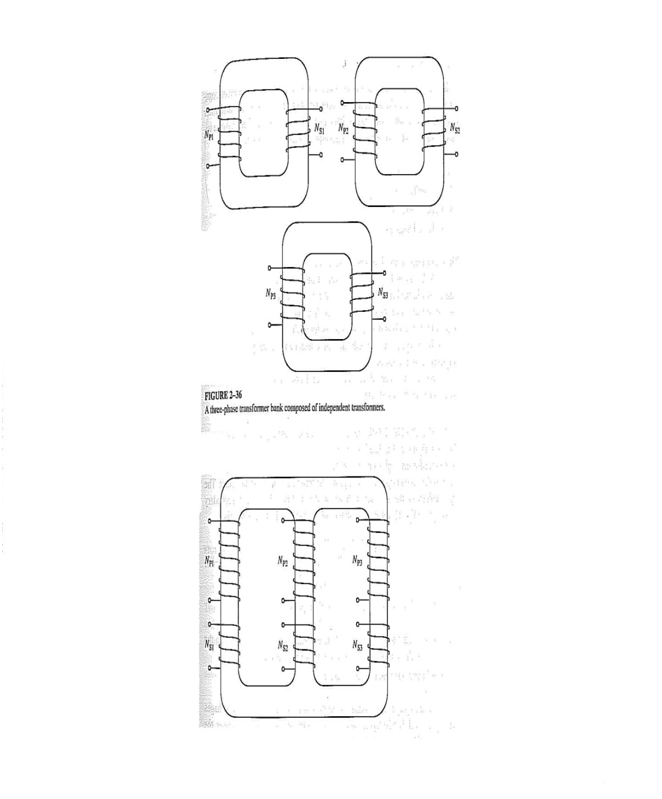 There are 4 main connections of 3-phase transformers: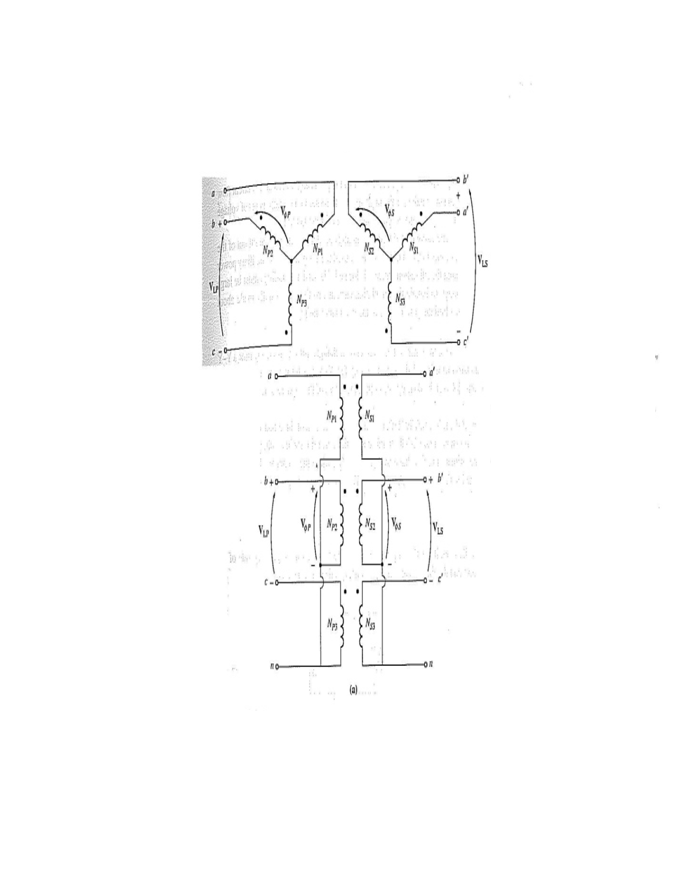 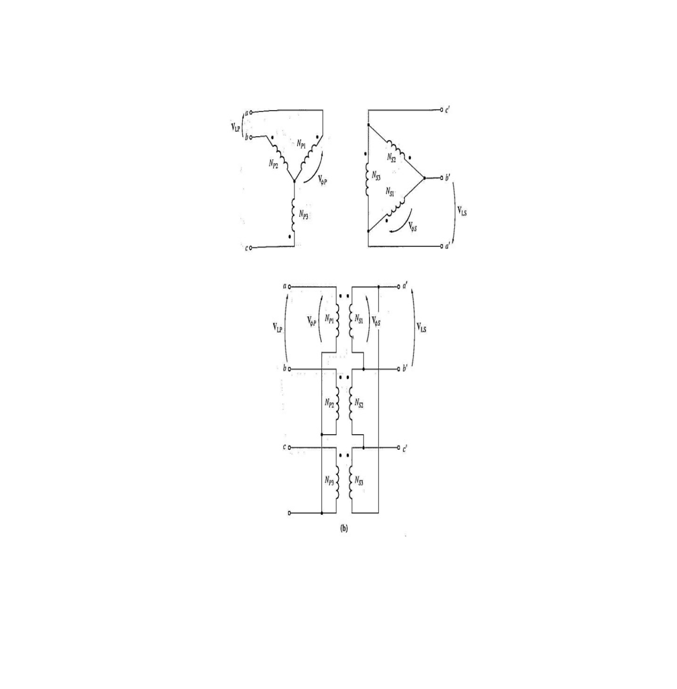 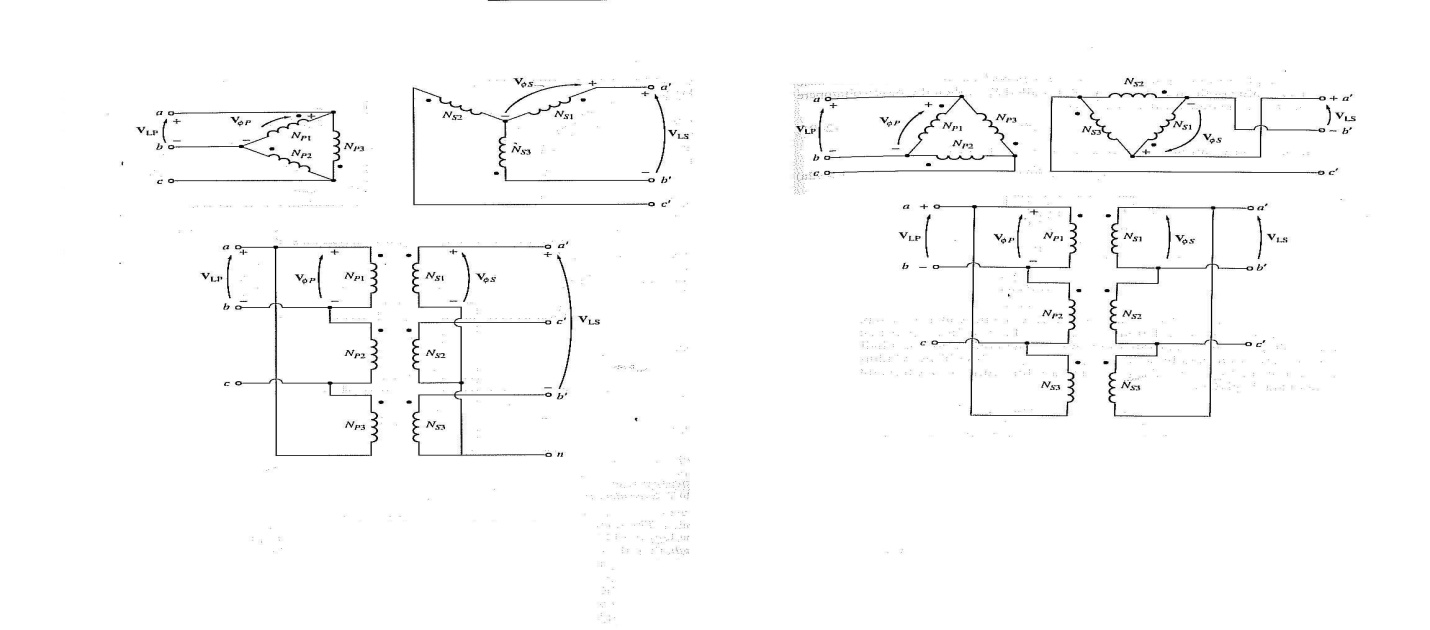 Remark: For each transformer:ExampleA 3-Φ bank of transformers in a power system is used to step up the voltage of 13.8 kV        3-Φ generator to 138 kV transmission line. The generator rating is 41.5 MVA.Specify the voltage, current, the MVA rating of each transformer and establish the table of operating condition for Y-Y, Y-Δ, Δ-Y, Δ-Δ.B(tesla)0.650.891.061.18H(AT/m)2003004005007.97173613.8313.8379.67173.613.837.97173613.8313.83138100.213.8313.8100213.8313.8379.67173.613.8313.8100213.8313.83138100.213.83